Biomineralization technique in self-healing of fly-ash concreteSantosh Ashok Kadapure1*, Girish S Kulkarni2 and K.B Prakash31Department of Chemical Engineering, KLE Dr MSS Shesgiri College of Engineering and Technology, Belgaum2Department of Environmental Science & Technology, Department of Technology Shivaji University, Kolhapur3Government Engineering College, Haveri, Karnataka *Corresponding author: xxxx@xxx.xxAbstract. The main aim of running this paper is to …….…. develop sustainable concrete.Keywords: bacteria; bio-agent; sustainable fly ash concrete; self-healing; biomineralization; ….5-6 keywordsIntroductionConcrete is a strong and a low cost construction material [1]. However, concrete can easily be cracked and has a limited lifespan [1]. Concrete structures are often reinforced with steel. In order for the reinforcement to take over tensile forces, concrete has to crack [2]. Existence of cracks results in increase of pore size. As a result of this, water or any other aggressive substances such as CI– and water or any other elements may enter easily into cracks [3]. If these cracks developed further, these substances may reach the reinforcement [23]. ……………………………………………………………………………………………………………………………………………………………………………….Material and MethodologyCement and sandAn ordinary Portland cement (Table 1) having fineness of 248 m2/kg and specific gravity of 3.15 was used throughout the experiment.Result and Discussions…………………………………………………………………………………………………………Conclusions…………………………………………………………………………………………………………AcknowledgementsThe authors would like to thank the management authorities of KLE DR .M.S.Sheshgiri College of Engineering and Technology, Belgaum for their kind support. The authors are grateful to Dr. Basavaraj G. Katageri for giving all the encouragement needed which kept the enthusiasm alive.References[1]	S.A. Barbhuiya, J.K. Gbagbo, M.I. Russell, and P.A.M. Basheer, Properties of fly ash concrete modified with hydrated lime and silica fume, Construction and Building Materials. 23(10) (2009), pp. 3233-3239.[2]	S.A.L. de Koster, R.M. Mors, H.W. Nugteren, H.M. Jonkers, G.M.H. Meesters, J.R. van Ommen, Geopolymer Coating of Bacteria-containing Granules for Use in Self-healing Concrete, Procedia Engineering. 102 (2015), pp. 475-484.[3]	N.K. Chahal, Rafat Siddique, and Navneet Kaur, Effect of ureolytic bacteria on concrete properties, Construction and Building Materials. 25(10) (2011), pp. 3791-3801.[4]	Henk M. Jonkers and Erik Schlangen, A two component bacteria-based self-healing concrete, Concrete Repair, Rehabilitation and Retrofitting II-Alexander et al (eds)© 2009 Taylor & Francis Group, London, ISBN 978-0- 415-46850-3.[5]	WoutKnoben, Bacteria care for concrete, Materials today Volume 14, Issue 9, September. (2011), pp. 444.[6]	Bang Sookie, Ramachandran Santhosh,Ramakrishnan V, and Sookie S, Remediation of concrete using Micro- organism, ACI Materials Journal. (2001). DOI: 10.14359/10154.[7]	Semsi yazici, and Hasan Sahan, Effects of fly ash fineness on the mechanical properties of concrete, Sadhana 37(3) (2012), pp. 389-403, Indian Academy of Sciences.[8]	Varenyam Achal, Abhijit Mukherjee, Deepika Kumari, and Qiuzhuo Zhang, Biomineralization for Sustainable Construction-A Review of Processes and applications, Earth Science Reviews S0012-8252(15)00091-4 . [9]	Luo Mian Qian Chunxiang, LI Ruiyang, and Rong Hui, Efficiency of Concrete Crack-healing based on Biological Carbonate Precipitation,. Journal of Wuhan University of Technology-Mater. Sci. Ed. www.jwutms.net Dec.2015.TableTable 1. Properties of cement and fly ash used.Figure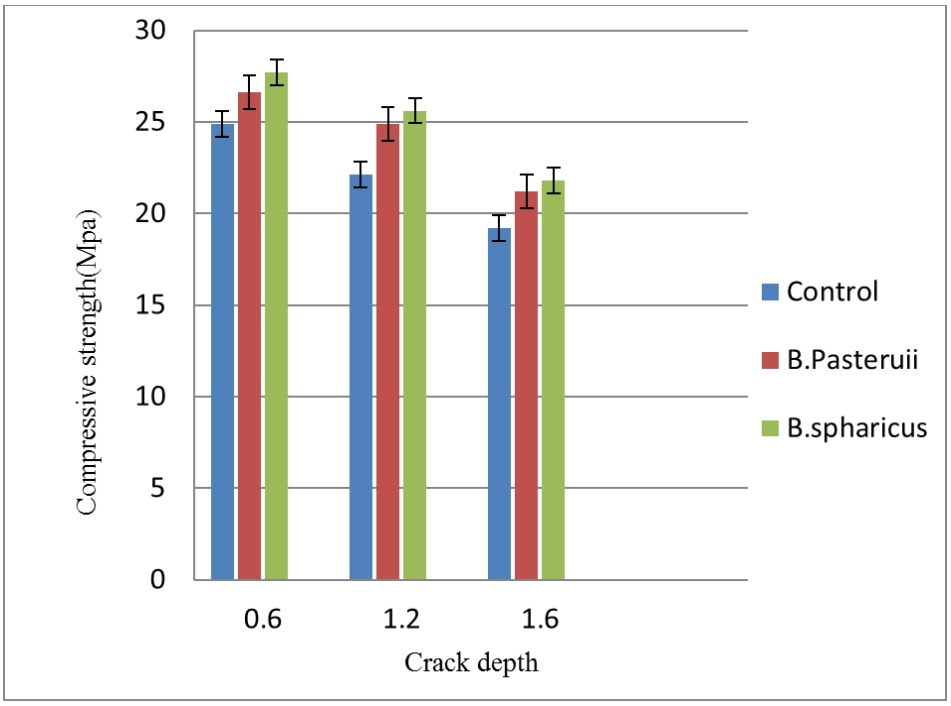 Figure 1. Compressive strength of bioremediated fly ash specimens (days of curing). Error bar shows standard deviation.Chemical compoundFly ashCementAl2O326.73.8Fe2O36.1 3.36CaO0.7066MgO0.602.8LOI1.80<2K2O1.20.6Total Alkalis as Na2O0.93 0.28Chloride0.06  .011